Disability outcomes in the N-MOmentum trial of inebilizumab in neuromyelitis optica spectrum disorder: supplementary dataAppendix e-1 Modified Rankin ScaleAppendix e-2 Analysis of NMOSD attack severity and attack recoveryFigure e-1 Characterization of attacks in the N-MOmentum study by (A) severity and (B) recoveryAppendix e-1 Modified Rankin ScaleAbbreviation: mRS = modified Rankin Scale.Appendix e-2 Analysis of NMOSD attack severity and attack recoveryA severity and recovery classification for each type of NMOSD attack (optic neuritis, myelitis,brain, and brainstem) was based on changes in the respective subscale scores presented below. Attack severity assessments (graded as ‘minor’ or ‘major’) were based on a shift in subscale scores corresponding to the domain of interest at the time of attack from the last assessment of the subscale. When measuring attack recovery, the shift in subscale score at the follow-up visit relative to the time of attack was used to grade the level of ‘recovery or improvement’, graded as ‘minor’ or ‘major’. The VA represents the corrected VA assessment based on high-contrast Landolt broken ring C-chart.Abbreviations: INO = internuclear ophthalmoplegia; MRC = Medical Research Council; NMOSD = neuromyelitis optica spectrum disorder; UMN = upper motor neuron; VA = visual acuity.Figure e-1 Characterization of attacks in the N-MOmentum study by (A) severity and (B) recovery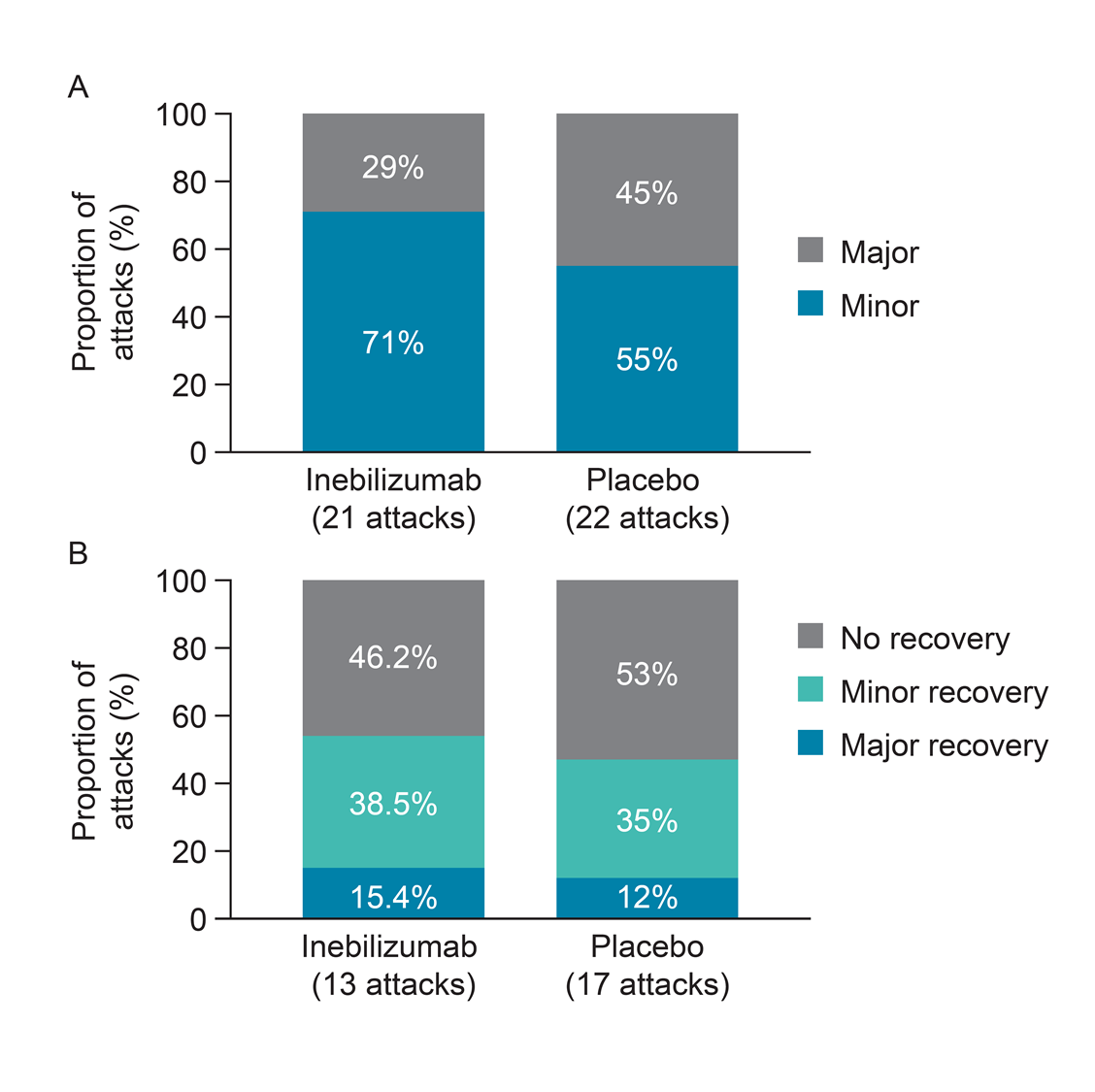 (A) Attack severity graded as major or minor according to a pre-defined scale based on domain-specific neurological changes since the last assessment. (B) Level of recovery graded as major, minor, or no recovery based on the degree of domain-specific neurological improvement 30 days after the attack assessment.mRS score Score definition0 No symptoms1 No significant disability; able to carry out all usual activities despite some symptoms2 Slight disability; able to look after own affairs without assistance, but unable to carry out all previous activities3 Moderate disability; requires some help, but able to walk unassisted4 Moderately severe disability; unable to attend to own bodily needs without assistance and unable to walk unassisted5 Severe disability; requires constant nursing care and attention, bedridden, incontinent6 DeadSubscale scores by domain of NMOSD attackSubscale scores by domain of NMOSD attackSubscale scores by domain of NMOSD attackSubscale scores by domain of NMOSD attackSubscale scores by domain of NMOSD attackSubscale scores by domain of NMOSD attackDomainSubscale scoreSubscale scoreDescriptionDescriptionDescriptionOptic neuritis (VA)11Scotoma but VA ≥ 50 charactersScotoma but VA ≥ 50 charactersScotoma but VA ≥ 50 charactersOptic neuritis (VA)22VA ≥ 35–49 charactersVA ≥ 35–49 charactersVA ≥ 35–49 charactersOptic neuritis (VA)33VA ≥ 20–34 charactersVA ≥ 20–34 charactersVA ≥ 20–34 charactersOptic neuritis (VA)44VA ≥ 1–19 charactersVA ≥ 1–19 charactersVA ≥ 1–19 charactersOptic neuritis (VA)55Counting fingers onlyCounting fingers onlyCounting fingers onlyOptic neuritis (VA)66Light perception onlyLight perception onlyLight perception onlyOptic neuritis (VA)77No light perceptionNo light perceptionNo light perceptionMyelitis (motor function)00NormalNormalNormalMyelitis (motor function)11Abnormal signs (hyperreflexia, Babinski sign) without weaknessAbnormal signs (hyperreflexia, Babinski sign) without weaknessAbnormal signs (hyperreflexia, Babinski sign) without weaknessMyelitis (motor function)22Mild weakness (MRC grade 5− or 4+) in affected limb(s)Mild weakness (MRC grade 5− or 4+) in affected limb(s)Mild weakness (MRC grade 5− or 4+) in affected limb(s)Myelitis (motor function)33Moderate weakness (MRC grade 3 or 4) in 1 or 2 UMN muscles in affected limb(s)Moderate weakness (MRC grade 3 or 4) in 1 or 2 UMN muscles in affected limb(s)Moderate weakness (MRC grade 3 or 4) in 1 or 2 UMN muscles in affected limb(s)Myelitis (motor function)44Moderate weakness (MRC grade 3 or 4) in 3 UMN muscles in affected limb(s)Moderate weakness (MRC grade 3 or 4) in 3 UMN muscles in affected limb(s)Moderate weakness (MRC grade 3 or 4) in 3 UMN muscles in affected limb(s)Myelitis (motor function)55Severe weakness (MRC grade 2) in 1 or more muscles in affected limb(s)Severe weakness (MRC grade 2) in 1 or more muscles in affected limb(s)Severe weakness (MRC grade 2) in 1 or more muscles in affected limb(s)Myelitis (motor function)66Some plegic (MRC grade 0 or 1) muscles in 1 or more limbsSome plegic (MRC grade 0 or 1) muscles in 1 or more limbsSome plegic (MRC grade 0 or 1) muscles in 1 or more limbsMyelitis (motor function)77Plegia (MRC grade 0 or 1) of all muscles in 1 or more limbsPlegia (MRC grade 0 or 1) of all muscles in 1 or more limbsPlegia (MRC grade 0 or 1) of all muscles in 1 or more limbsBrain00NormalNormalNormalBrain11Drowsiness or mood changes onlyDrowsiness or mood changes onlyDrowsiness or mood changes onlyBrain22Mild confusion/disorientation (able to manage all self-care functions); mild focal impairment (mild aphasia, apraxia, agnosia, anorexia, or drowsiness)Mild confusion/disorientation (able to manage all self-care functions); mild focal impairment (mild aphasia, apraxia, agnosia, anorexia, or drowsiness)Mild confusion/disorientation (able to manage all self-care functions); mild focal impairment (mild aphasia, apraxia, agnosia, anorexia, or drowsiness)Brain33Moderate confusion/disorientation (able to manage some self-care functions); moderate focal impairment (moderate aphasia, apraxia, agnosia, anorexia, or drowsiness)Moderate confusion/disorientation (able to manage some self-care functions); moderate focal impairment (moderate aphasia, apraxia, agnosia, anorexia, or drowsiness)Moderate confusion/disorientation (able to manage some self-care functions); moderate focal impairment (moderate aphasia, apraxia, agnosia, anorexia, or drowsiness)Brain44Severe confusion/disorientation (unable to manage self-care functions); severe focal impairment (aphasia such that is unable to comprehend simple 1-step commands or speak 5-word sentences; severe apraxia, agnosia, anorexia, or drowsiness)Severe confusion/disorientation (unable to manage self-care functions); severe focal impairment (aphasia such that is unable to comprehend simple 1-step commands or speak 5-word sentences; severe apraxia, agnosia, anorexia, or drowsiness)Severe confusion/disorientation (unable to manage self-care functions); severe focal impairment (aphasia such that is unable to comprehend simple 1-step commands or speak 5-word sentences; severe apraxia, agnosia, anorexia, or drowsiness)Brain55Stupor or comaStupor or comaStupor or comaBrainstem00NormalNormalNormalBrainstem11Signs only (unsustained nystagmus, impaired saccadic pursuit, ocular dysmetria, mild facial weakness, or sensory loss)Signs only (unsustained nystagmus, impaired saccadic pursuit, ocular dysmetria, mild facial weakness, or sensory loss)Signs only (unsustained nystagmus, impaired saccadic pursuit, ocular dysmetria, mild facial weakness, or sensory loss)Brainstem22Sustained conjugate nystagmus, incomplete INO, moderate facial weakness or sensory loss, or other mild disability; mild nausea and vomiting for 48 hours or longer without other explanation, with vomiting not more than 3 times per day; intractable hiccups occurring more than 20 times per hour for less than 6 hours per daySustained conjugate nystagmus, incomplete INO, moderate facial weakness or sensory loss, or other mild disability; mild nausea and vomiting for 48 hours or longer without other explanation, with vomiting not more than 3 times per day; intractable hiccups occurring more than 20 times per hour for less than 6 hours per daySustained conjugate nystagmus, incomplete INO, moderate facial weakness or sensory loss, or other mild disability; mild nausea and vomiting for 48 hours or longer without other explanation, with vomiting not more than 3 times per day; intractable hiccups occurring more than 20 times per hour for less than 6 hours per dayBrainstem33Dysconjugate nystagmus (INO) or severe extraocular weakness, loss of facial sensation or facial paralysis (unilateral or bilateral), moderate dysarthria or dysphagia; moderate nausea and vomiting lasting 48 hours or longer without other explanation, with vomiting between 3 and 7 times per day; intractable hiccups occurring more than 20 times per hour for 6–12 hours per dayDysconjugate nystagmus (INO) or severe extraocular weakness, loss of facial sensation or facial paralysis (unilateral or bilateral), moderate dysarthria or dysphagia; moderate nausea and vomiting lasting 48 hours or longer without other explanation, with vomiting between 3 and 7 times per day; intractable hiccups occurring more than 20 times per hour for 6–12 hours per dayDysconjugate nystagmus (INO) or severe extraocular weakness, loss of facial sensation or facial paralysis (unilateral or bilateral), moderate dysarthria or dysphagia; moderate nausea and vomiting lasting 48 hours or longer without other explanation, with vomiting between 3 and 7 times per day; intractable hiccups occurring more than 20 times per hour for 6–12 hours per dayBrainstem44Severe dysarthria or dysphagia, almost complete ophthalmoplegia, or other severe disability of a cranial nerve/nerves; severe nausea and vomiting lasting 48 hours or longer without other explanation, with vomiting occurring more than 7 times per day; intractable hiccups occurring more than 20 times per hour for more than 12 hours per daySevere dysarthria or dysphagia, almost complete ophthalmoplegia, or other severe disability of a cranial nerve/nerves; severe nausea and vomiting lasting 48 hours or longer without other explanation, with vomiting occurring more than 7 times per day; intractable hiccups occurring more than 20 times per hour for more than 12 hours per daySevere dysarthria or dysphagia, almost complete ophthalmoplegia, or other severe disability of a cranial nerve/nerves; severe nausea and vomiting lasting 48 hours or longer without other explanation, with vomiting occurring more than 7 times per day; intractable hiccups occurring more than 20 times per hour for more than 12 hours per dayBrainstem55Inability to swallow or speak because of bulbar dysfunction; respiratory failure requiring intubation because of brainstem lesionInability to swallow or speak because of bulbar dysfunction; respiratory failure requiring intubation because of brainstem lesionInability to swallow or speak because of bulbar dysfunction; respiratory failure requiring intubation because of brainstem lesionAssessment of attack severityAssessment of attack severityAssessment of attack severityAssessment of attack severityAssessment of attack severityAssessment of attack severityDomainDomainSubscale score
at pre-attack visitSubscale score
at pre-attack visitSubscale score
at time of attackSeverityOptic neuritis, myelitis, brainstemOptic neuritis, myelitis, brainstem < 2 < 2 < 3MinorOptic neuritis, myelitis, brainstemOptic neuritis, myelitis, brainstem < 2 < 2≥ 3MajorOptic neuritis, myelitis, brainstemOptic neuritis, myelitis, brainstem≥ 2≥ 2Increase by 1 pointMinorOptic neuritis, myelitis, brainstemOptic neuritis, myelitis, brainstem≥ 2≥ 2Increase by ≥ 2 pointsMajorBrainBrainNot applicableNot applicableIncrease by 1 pointMinorNot applicableNot applicableIncrease by ≥ 2 pointsMajorAssessment of attack recoveryAssessment of attack recoveryAssessment of attack recoveryAssessment of attack recoveryAssessment of attack recoveryAssessment of attack recoveryDomainDomainSubscale score
at time of attackSubscale score
at time of attackImprovement at
follow-up visitRecoveryOptic neuritis, myelitis,
brainstemOptic neuritis, myelitis,
brainstemAny scoreAny score≤ 2MinorOptic neuritis, myelitis,
brainstemOptic neuritis, myelitis,
brainstem≥ 3≥ 3 > 2MajorBrainBrainAny scoreAny score1Minor≥ 2≥ 2 > 1Major